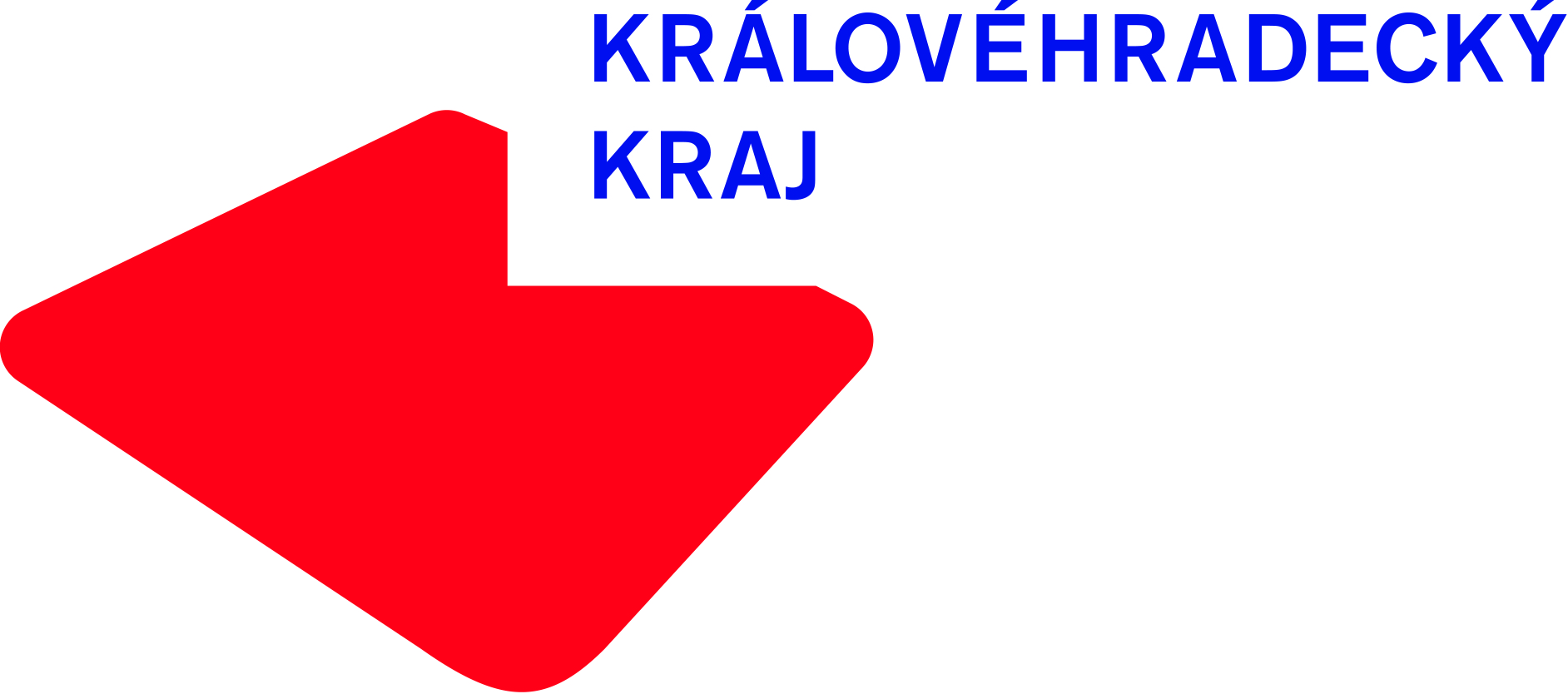 Realizováno za finanční podpory Královéhradeckého krajeNaše škola v rámci dotačních programů vypsaných Krajským úřadem Královéhradeckého kraje získala finančních prostředky na realizaci několika projektů. Šikovné prstíky je projekt zaměřený na zájmovou mimoškolní činnost. Podporuje rukodělné kroužky – Keramika, Pletení z pediku, Výtvarný kroužek a Scrapbooking. Umožňuje tak žákům trávit smysluplně volný čas, naučit se nové techniky tvoření a něco pěkného si vyrobit pro sebe či své blízké.Etická výchova – v průběhu celého školního roku se žáci účastní přednášek např. Já a svět kolem mě, Počítač a televize, Vztahy s rodiči, Kamarádství a mnoho dalších. Všechny přednášky si pro naše žáky připravuje paní Petra Stránská.Škola – ostrov bezpečí - tento projekt je zaměřen především na žáky 4. až 9. ročníku, na zmapování vztahů v třídních kolektivech a následnou práci s třídami, u kterých jsou zjištěny "nezdravé" vztahy mezi spolužáky. Také jsou realizovány tematické bloky primární prevence a dopravní výchova. Dalším a neméně důležitým cílem je zvýšení povědomí žáků o nebezpečí a důsledcích rizikového chování ve škole i mimo ní. Žáci si zkouší celou řadu modelových situací, při kterých se učí správnému řešení (na koho se obrátit, komu se svěřit,....).Radost z pohybu - projekt je zaměřen na celoroční sportovní a pohybové aktivity, které povedou k rozvoji základních pohybových a sportovních dovedností, k pozitivnímu vztahu k pohybu, k radosti z pohybu, seberealizaci, pocity z úspěchu, uznání od druhých, rozvoj týmové spolupráce a k základním pravidlům fair play. Tyto dovednosti rozvíjet nejen u žáků základní školy, ale již u dětí předškolního věku.Jeho součástí je pořádání jednodenních i vícedenních akcí, které se podílejí na optimálním vývoji a rozvoji každého jedince po stránce tělesné a duševní.  Zároveň je u dětí rozvíjen zdravý životní styl. Snahou je zapojit do sportovních aktivit rodiče, prarodiče a další dospělé osoby nejen z Nechanic, ale i z blízkého a vzdáleného okolí. Lidové zvyky a tradice na královéhradecku - projekt je zaměřen na udržování a obnovu českých tradic a zvyků v průběhu kalendářního roku a na tradiční řemesla. Vede k poznání a uvědomování si odkazů našich předků, učí vážit si své práce a práce ostatních lidí, podporuje týmovou spolupráci, vzájemnou komunikaci, toleranci, učí rolím a řešit konflikty a tím i zvyšovat odolnost vůči sociálně patologickým jevům v rámci dětských kolektivů. Jeho součástí je pořádání jednodenních i vícedenních akcí s cílem zapojit i rodiče, aby i oni trávili společný čas se svými dětmi a tím se upevňovaly jejich vztahy. 